    Novinky v knihovně - březen 2021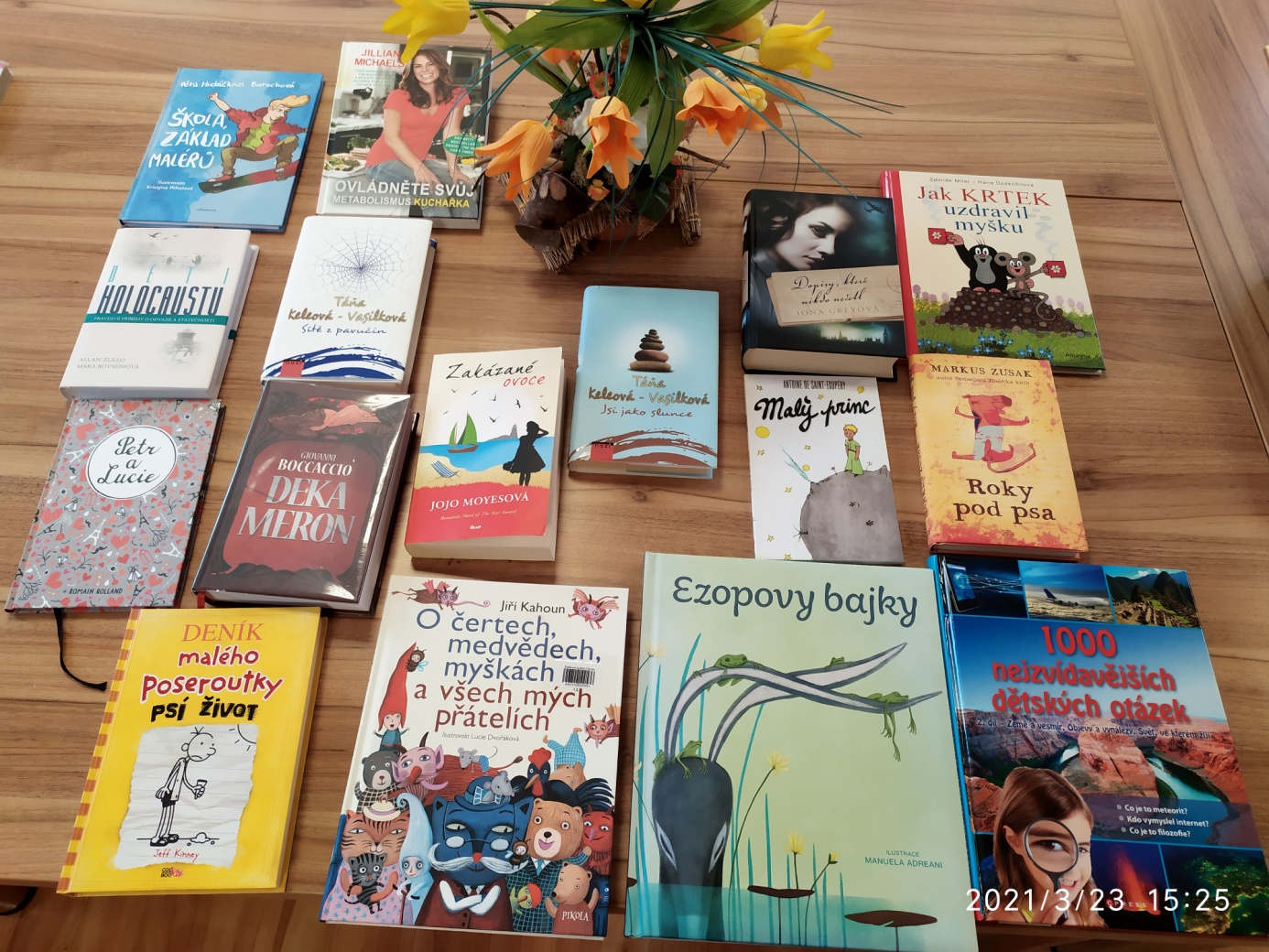 